CONFIDENTIAL BRIEFING PAPEREVENT TITLE (EX: TIMELESS AWARDS)PREPARED FOR: TITLE, NAMELocation:Address:Phone Number:Donor Address/Location (if applicable): Date: 00/00/00Time: 0:00 – 0:00VENUE DETAILSSpecial Instrutions:Parking:ADA Accessibility:Unqiue Features: 	IMPORTANT CELL PHONE NUMBERS	Donor/Volunteer Name	(206) xxx-xxxxBob Stacey	(206) xxx-xxxxTracy Ostrem	(206) xxx-xxxx*include all CAS Dean’s office attendess	NumberName	NumberATTENDEESName NameEVENT SCHEDULEYOUR ROLEDescribe their role at the event. Example: As a representative of Arts & Sciences, you are a key member of the stew- ardship team at this event. This is a recognition event to our donors.EVENT DETAILS AND BACKGROUNDDescribe their role at the event. Example: As a representative of Arts & Sciences, you are a key member of the stew- ardship team at this event. This is a recognition event to our donors.Arrive at:Parking:Attire:SPEAKING POINTSInclude any speaking points for the attendee where applicable 	NAME	UW Affiliation: Alumnus or Friend, Board Affiliations, Faculty, Former Staff etc. (Example. BA 1973 College of Arts & Sciences (Major: History), Henry Suzzallo Society, UW Foundation Board Member)UW Giving History: Capacity (Example: E - $5M-$9.9M)Top Giving Areas: (Example- can pull this information in ReportWriter using “Capture”)UW MedicineIntercollegiate Athletics$ Amount$ AmountFoster School of Business	$ AmountTotal UW Giving: Relationship Manager:Endowments:Open Ask: (Current Proposal Asks)Include a bio about the donor which can be found under Prospect Notes in Advance, but additional research may be necessary. This area describes the donor’s background, career information, interests and involvement in the UW and community.List any endowments and related information, for example the description, holder of the endowment if applicable, their term start and end dates, and research interest.CONTACT INFORMATIONFirst Last NamePosition Title, Explanation email@uw.edu(206) 123–4567**Convert the final version into a PDF. There may be extra information to also convert into a PDF and attached to the final briefing PDF document: driving directions, parking information and event invitations etc.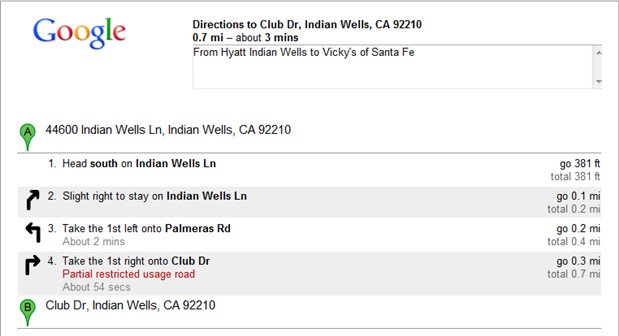 *Include driving directions and a map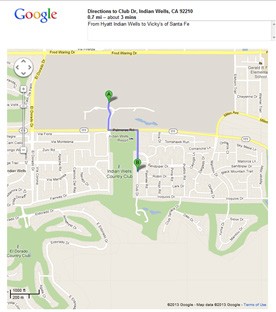 0:00 PMReception begins0:00 PMInfo0:00 PMInfo0:00 PMInfo0:00 PMClosing Note